Appendix 1: Data collection questions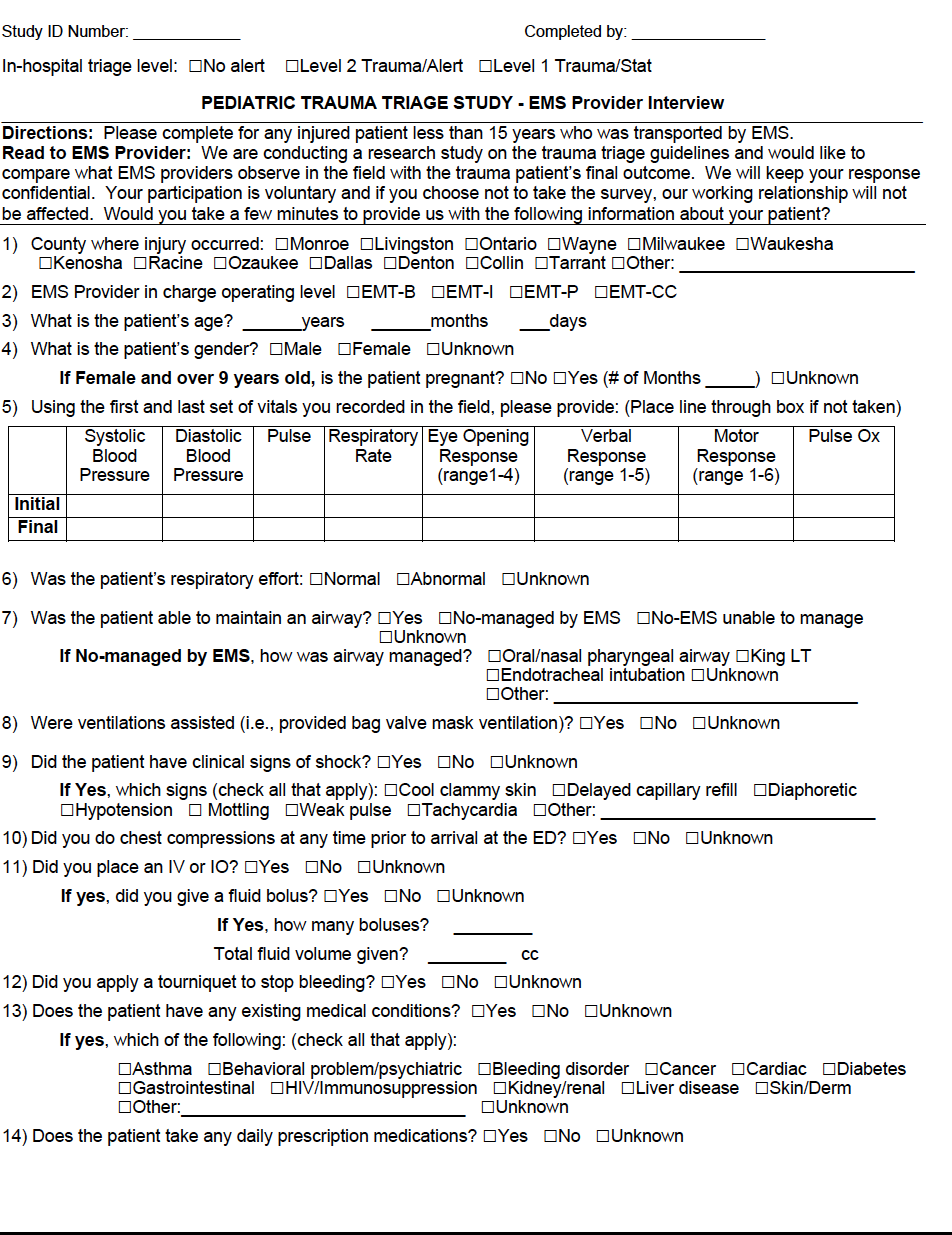 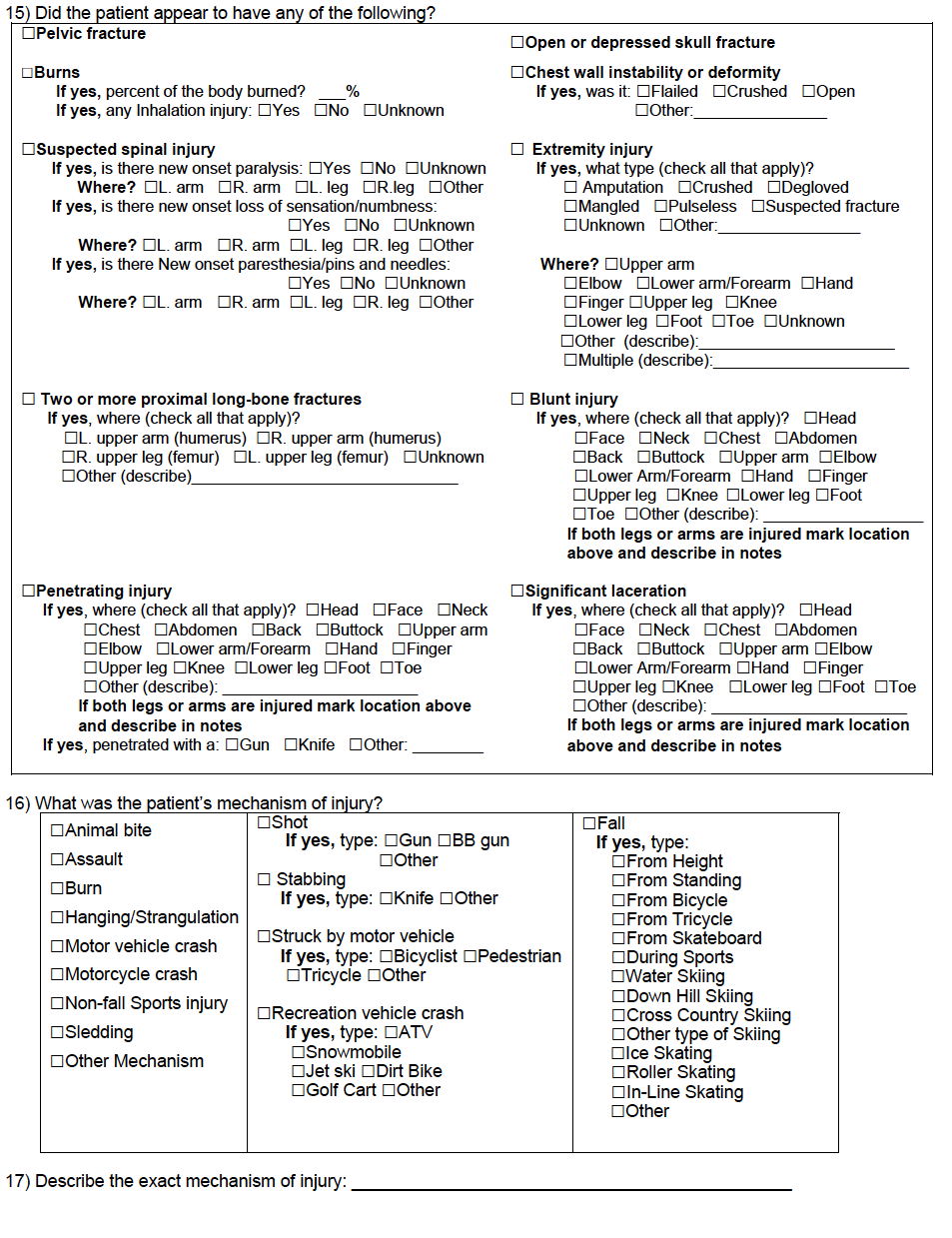 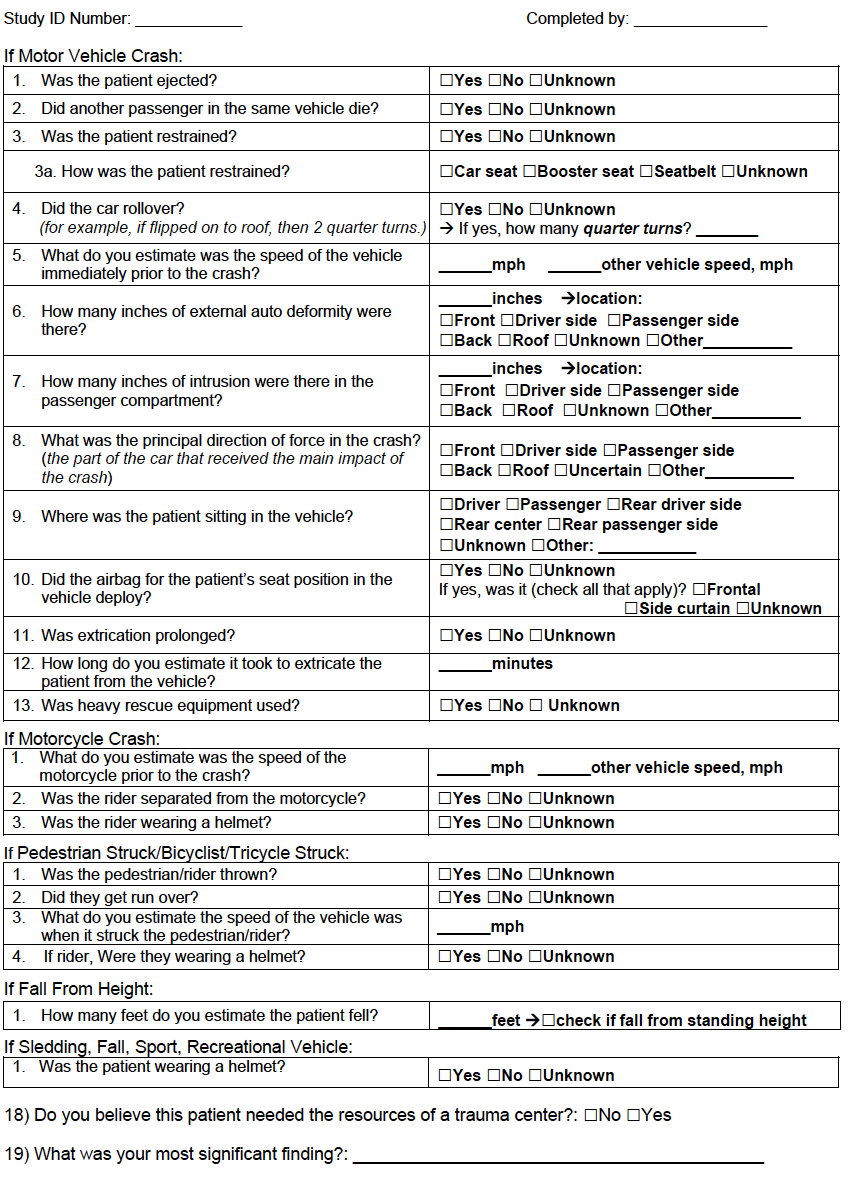 